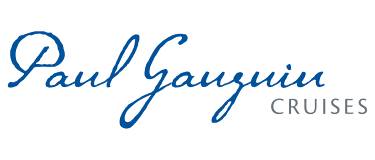 PAUL GAUGUIN CRUISES OFFERS A TWO-WEEK SALEON SELECT 2020 TAHITI, FRENCH POLYNESIA, AND SOUTH PACIFIC VOYAGES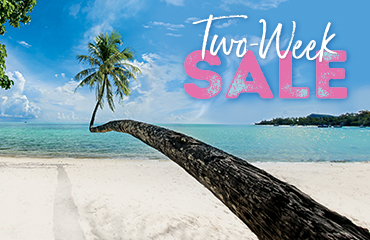 BELLEVUE, WASH. – November 4, 2019 – Paul Gauguin Cruises (www.pgcruises.com), operator of the highest-rated and longest continually sailing luxury cruise ship in the South Pacific, the m/s Paul Gauguin, announces a Two-Week Sale on select 2020 Tahiti, French Polynesia, and South Pacific voyages.Paul Gauguin Cruises is offering savings of up to $3,650* per person off select luxury voyages aboard The Gauguin when booked between November 4 and 16, 2019. Roundtrip airfare between Los Angeles and Papeete, Tahiti, is also included. On board, guests will enjoy the highest standards of luxury, quality, and all-inclusive value sailing to South Pacific destinations that are the cruise line’s specialty. Qualifying voyages are:Society Islands & Tahiti Iti (7 nights): January 4, 2020 –now from only $5,095 $4,545 per personFebruary 8, 29, 2020–now from only $5,795 $4,795 per personAugust 22, 2020–now from only $6,395 $5,245 per personTahiti & the Society Islands (7 nights): February 22, 2020–now from only $5,795 $5,095 per personJuly 4, 2020–now from only $6,245 $5,145 per personAugust 8, 2020–now from only $6,395 $5,245 per personSociety Islands & Tuamotus (10 nights): January 29, 2020–now from only $6,495 $5,345 per personOn The Gauguin, nearly 70% of suites and staterooms offer balconies. Dining experiences include L’Etoile, which showcases an array of culinary creations expertly prepared each evening. The ship’s other two dining venues, La Veranda and Le Grill, serve breakfast and lunch. At night, signature dishes designed by French celebrity chef Jean-Pierre Vigato are offered in La Veranda, and Polynesian specialties are served poolside at Le Grill. Les Gauguines and Les Gauguins—the ship’s exclusive troupe of Tahitian entertainers—provide enriching experiences of the destinations throughout each voyage. The Gauguin features expert lecturers on each voyage, and special guests on select sailings conduct presentations on topics ranging from the history of the South Pacific to conservation, culture, marine life, and the wonders of coral reefs. A luxurious spa, fitness center, watersports marina, and expansive outdoor decks with chaise lounges and a pool are also available aboard The Gauguin.   One of the highlights of each sailing is exclusive access to Motu Mahana, the cruise line’s private islet off the coast of Taha’a, where guests can enjoy sunbathing, swimming, snorkeling, kayaking, Polynesian activities, a full-service bar, a floating lagoon bar, and a delicious barbecue. In Bora Bora, guests can enjoy complimentary access to a private, white-sand beach with beach volleyball, sunbathing, snorkeling, paddleboarding, and refreshments.For more information or reservations, contact a professional travel advisor, call 1-800-848-6172, or visit www.pgcruises.com.  ###*All fares are in US dollars, per person, based on double occupancy in lowest stateroom category, and reflect promotional savings, are for new bookings only, are subject to availability, and must be booked by November 16, 2019. Roundtrip airfare from Los Angeles applies to first and second guest in a stateroom only. Offer may be combined with applicable 3rd guest in stateroom offer but may not be combined with other offers. Port, security, and handling charges of $159-$215 per person are additional. Additional terms and conditions may apply. Call for details. For full terms and conditions, visit www.pgcruises.com.About Paul Gauguin CruisesPaul Gauguin Cruises operates the 5+-star cruise ship, the 332-guest m/s Paul Gauguin, providing a deluxe cruise experience tailored to the unparalleled wonders of Tahiti, French Polynesia, and the South Pacific. Paul Gauguin Cruises has been recognized by notable publications in travel and lifestyle and was voted “#1 Midsize-Ship Ocean Cruise Line” by readers in the Travel + Leisure World’s Best Awards 2019**. In addition to the 2019 award, the line was recognized as one of the “Top Small Cruise Lines” in the Condé Nast Traveler 2018 Readers’ Choice Awards and is honored on the publication’s 2018 “Gold List.” Paul Gauguin Cruises was selected as “Best Small-Ship Cruise Line” in Global Traveler’s Leisure Lifestyle Awards from 2016 to 2019, and has received top honors in BRIDES Magazine’s Honeymoon Awards for the past three years. And recently the line was recognized for the third time for having the “Best French Polynesia Cruises” in the 2019 AFAR Travelers’ Choice Awards. In September 2019, Paul Gauguin Cruises joined PONANT’s family, the world leader of small ship cruising.Media Contact:Vanessa Bloy Paul Gauguin Cruises Director of Public Relations (425) 440-6255vbloy@pgcruises.com**From Travel + Leisure Magazine, August 2019 © Time Inc. Affluent Media Group. Used under license. Travel + Leisure and Time Inc. Affluent Media Group are not affiliated with, and do not endorse products or services of, Paul Gauguin Cruises.